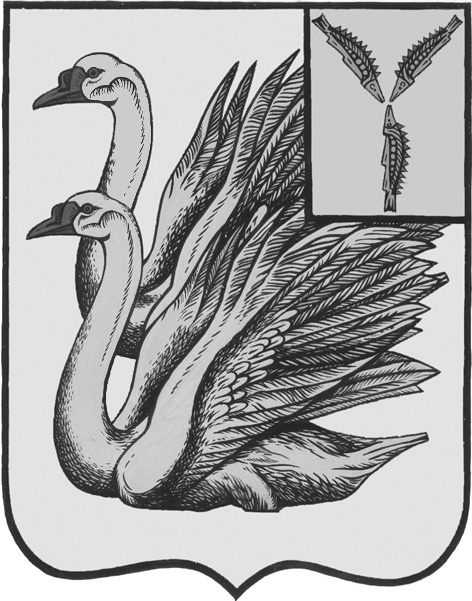 АДМИНИСТРАЦИЯ КАЛИНИНСКОГО МУНИЦИПАЛЬНОГО РАЙОНА САРАТОВСКОЙ ОБЛАСТИП О С Т А Н О В Л Е Н И Еот 16 мая 2022 года № 559г. КалининскОб утверждении Положения о подготовке населения в области защиты от чрезвычайных ситуаций природногои техногенного характера на территорииКалининского муниципального районаВ соответствии с Федеральным законом от 21 декабря 1994 года №68-ФЗ «О защите населения и территорий от чрезвычайных ситуаций природного и техногенного характера», постановлением Правительства Российской Федерации от 18 сентября 2020 года № 1485 «Об утверждении Положения о подготовке граждан Российской Федерации, иностранных граждан и лиц без гражданства в области защиты от чрезвычайных ситуаций природного и техногенного характера», руководствуясь Уставом Калининского муниципального района Саратовской области, ПОСТАНОВЛЯЕТ:1. Утвердить Положение о подготовке населения в области защиты от чрезвычайных ситуаций природного и техногенного характера на территории Калининского муниципального района согласно приложению.2. Признать утратившим силу постановление администрации Калининского муниципального района Саратовской области от 09 июня 2020 года № 532 «О подготовке населения Калининского муниципального района Саратовской области в области защиты от чрезвычайных ситуаций природного и техногенного характера».3. Начальнику управления по вопросам культуры, информации и общественных отношений администрации муниципального района Тарановой Н.Г. разместить настоящее постановление на официальном сайте администрации Калининского муниципального района Саратовской области в сети «Интернет».4. Директору – главному редактору МУП «Редакция газеты «Народная трибуна» Сафоновой Л.Н. опубликовать настоящее постановление в районной газете «Народная трибуна», а также разместить в информационно – телекоммуникационной сети «Интернет» газеты Калининского района «Народная трибуна.5. Настоящее постановление вступает в силу после его официального опубликования (обнародования).6. Контроль за исполнением настоящего постановления возложить на первого заместителя главы администрации муниципального района Кузину Т.Г.Глава муниципального района                                                          В.Г. ЛазаревИсп.: Курочкина А.В.Приложение к постановлению администрации МР от 16.05.2022 года №559Положениео подготовке населения в области защиты от чрезвычайных ситуаций природного и техногенного характера на территорииКалининского муниципального района1. Настоящее Положение, разработанное в соответствии с Федеральным законом от 21 декабря 1994 года №68–ФЗ «О защите населения и территорий от чрезвычайных ситуаций природного и техногенного характера», постановлением Правительства Российской Федерации от 18 сентября 2020 года № 1485 «Об утверждении Положения о подготовке граждан Российской Федерации, иностранных граждан и лиц без гражданства в области защиты от чрезвычайных ситуаций природного и техногенного характера», определяет порядок подготовки населения в области защиты от чрезвычайных ситуаций природного и техногенного характера (далее – чрезвычайные ситуации).2.Подготовку в области защиты от чрезвычайных ситуаций проходят:2.1. Физические лица, состоящие в трудовых отношениях с работодателем;2.2. Физические лица, не состоящие в трудовых отношениях с работодателем;2.3. Физические лица, осваивающие основные общеобразовательные программы, образовательные программы среднего профессионального образования и образовательные программы высшего образования;2.4. Руководители органов местного самоуправления и организаций;2.5. Работники органов местного самоуправления и организаций, в полномочия которых входит решение вопросов по защите населения и территорий от чрезвычайных ситуаций (далее – уполномоченные работники);2.6. Председатели комиссий по предупреждению и ликвидации чрезвычайных ситуаций и обеспечению пожарной безопасности муниципального района и организаций, в полномочия которых входит решение вопросов по защите населения и территорий от чрезвычайных ситуаций, (далее – председатели комиссий).3. Основными задачами подготовки населения в области защиты от чрезвычайных ситуаций являются:3.1. Подготовка населения правилам поведения, основным способам защиты и действиям в чрезвычайных ситуациях, приемам оказания первой помощи пострадавшим, правилам пользования коллективными и индивидуальными средствами защиты;3.2. Совершенствование знаний, умений и навыков населения в области защиты от чрезвычайных ситуаций в ходе проведения учений и тренировок по защите от чрезвычайных ситуаций (далее – учения и тренировки);3.3. Выработка у руководителей органов местного самоуправления и организаций навыков управления силами и средствами Калининского муниципального звена Саратовской территориальной подсистемы единой государственной системы предупреждения и ликвидации чрезвычайных ситуаций;3.4. Совершенствование практических навыков руководителей органов местного самоуправления и организаций, председателей комиссий в организации и проведении мероприятий по предупреждению и ликвидации чрезвычайных ситуаций;3.5. Практическое усвоение уполномоченными работниками в ходе учений и тренировок порядка действий при различных режимах функционирования органов управления и сил Калининского муниципального звена Саратовской территориальной подсистемы единой государственной системы предупреждения и ликвидации чрезвычайных ситуаций, а также при проведении аварийно-спасательных и других неотложных работ.4. Подготовка населения в области защиты от чрезвычайных ситуаций предусматривает:4.1. Для физических лиц, состоящих в трудовых отношениях с работодателем, – инструктаж по действиям в чрезвычайных ситуациях не реже одного раза в год и при приеме на работу в течение первого месяца работы, самостоятельное изучение порядка действий в чрезвычайных ситуациях, участие в учениях и тренировках;4.2. Для физических лиц, не состоящих в трудовых отношениях с работодателем, – проведение бесед, лекций, просмотр учебных фильмов, привлечение на учения и тренировки по месту жительства, самостоятельное изучение пособий, памяток, листовок и буклетов, прослушивание радиопередач и просмотр телепрограмм по вопросам защиты от чрезвычайных ситуаций;4.3. Для физических лиц, осваивающих основные общеобразовательные программы, образовательные программы среднего профессионального образования и образовательные программы высшего образования – проведение занятий в учебное время по соответствующим программам учебного предмета «Основы безопасности жизнедеятельности» и учебной дисциплины «Безопасность жизнедеятельности»;4.4. Для руководителей органов местного самоуправления и организаций, в полномочия которых входит решение вопросов по защите населения и территорий от чрезвычайных ситуаций, уполномоченных работников и председателей комиссий – проведение занятий по соответствующим программам дополнительного профессионального образования в области защиты от чрезвычайных ситуаций не реже одного раза в 5 лет, самостоятельное изучение нормативных документов по вопросам организации и осуществления мероприятий по защите от чрезвычайных ситуаций, участие в ежегодных тематических сборах, учениях и тренировках.5. Для лиц, впервые назначенных на должность, связанную с выполнением обязанностей в области защиты от чрезвычайных ситуаций, получение дополнительного профессионального образования в области защиты от чрезвычайных ситуаций в течение первого года работы является обязательным.6. Дополнительное профессиональное образование по программам повышения квалификации в области защиты от чрезвычайных ситуаций проходят:6.1. Руководители органов местного самоуправления и организаций, в полномочия которых входит решение вопросов по защите населения и территорий от чрезвычайных ситуаций, председатели комиссий по предупреждению и ликвидации чрезвычайных ситуаций и обеспечению пожарной безопасности муниципальных образований и указанных организаций – в учебно–методических центрах по гражданской обороне и чрезвычайным ситуациям субъектов Российской Федерации;6.2. Уполномоченные работники – в организациях, осуществляющих образовательную деятельность по дополнительным профессиональным программам в области защиты от чрезвычайных ситуаций, находящихся в ведении Министерства Российской Федерации по делам гражданской обороны, чрезвычайным ситуациям и ликвидации последствий стихийных бедствий, других федеральных органов исполнительной власти, в учебно–методических центрах по гражданской обороне и чрезвычайным ситуациям субъектов Российской Федерации, а также на курсах гражданской обороны.Получение дополнительного профессионального образования по программам повышения квалификации педагогическими работниками – преподавателями учебного предмета «Основы безопасности жизнедеятельности» и учебной дисциплины «Безопасность жизнедеятельности» по вопросам защиты от чрезвычайных ситуаций осуществляется в организациях, осуществляющих образовательную деятельность по дополнительным профессиональным программам в области защиты от чрезвычайных ситуаций, находящихся в ведении Министерства Российской Федерации по делам гражданской обороны, чрезвычайным ситуациям и ликвидации последствий стихийных бедствий, Министерства науки и высшего образования Российской Федерации, Министерства просвещения Российской Федерации, других федеральных органов исполнительной власти, а также в учебно-методических центрах по гражданской обороне и чрезвычайным ситуациям субъектов Российской Федерации.7. Подготовка населения в области защиты от чрезвычайных ситуаций осуществляется в рамках единой системы подготовки населения и защиты от чрезвычайных ситуаций.Верно: Начальник отдела делопроизводства администрации МР                                                                           О.И. Сигачева	